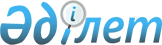 О признании утратившими силу постановлений Правительства Республики Казахстан от 31 декабря 2008 года № 1348 "О создании Комиссии по изучению влияния пусков ракет с космодрома "Байконур" на окружающую среду и здоровье населения" и от 25 февраля 2010 года № 126 "О внесении изменений в постановление Правительства Республики Казахстан от 31 декабря 2008 года № 1348"Постановление Правительства Республики Казахстан от 26 августа 2017 года № 510
      Правительство Республики Казахстан ПОСТАНОВЛЯЕТ:
      1. Признать утратившими силу: 
      1) постановление Правительства Республики Казахстан от 31 декабря 2008 года № 1348 "О создании Комиссии по изучению влияния пусков ракет с космодрома "Байконур" на окружающую среду и здоровье населения";
      2) постановление Правительства Республики Казахстан от 25 февраля 2010 года № 126 "О внесении изменений в постановление Правительства Республики Казахстан от 31 декабря 2008 года № 1348".
      2. Настоящее постановление вводится в действие со дня его подписания.
					© 2012. РГП на ПХВ «Институт законодательства и правовой информации Республики Казахстан» Министерства юстиции Республики Казахстан
				
      Премьер-Министр
Республики Казахстан

 Б. Сагинтаев
